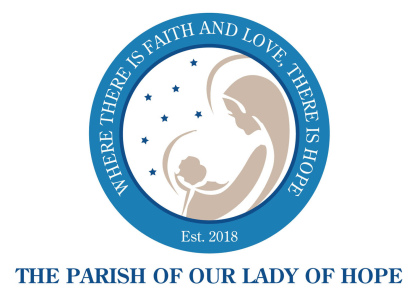 254 Wall StreetW. Long Branch, NJ  07764Phone:  732-222-1424      Fax:  732-222-2291 Marriage Preparation Timeline and ChecklistBRIDE:  _________________________      GROOM:  _____________________________Contacts:	Wedding Coordinator:  Pat Carvalho pcarweddings@gmail.com – 848-466-0807	Deacon Lou:  shawdowlakekids@aol.com – 732-741-2620	Georgie Mandica:  office@ladyofhopeparish.org – 732-222-1424	Father PJ:  fpj@ladyofhopeparish.orgDate of Initial Interview  ____________________      Sign and date wedding guidelines      Dispensation/Permission needed?  __________________________________      Initial Installment of Church Fee ($300 made payable to Lady of Hope Parish)      Choose an organist:  Rob MacReynolds – arrowkeys@robmac88.org 732-685-7944                                            Mary Zeffiro – marysingsforjesus@gmail.com 732-939-0596                                            Chris Adams – csadams@csadams.com 732-807-5665Schedule Pre-Cana (at least nine months before wedding date)      Check Diocese of Trenton’s website for schedule at dioceseoftrenton.org/precanaContact Deacon Lou to sign up for FOCCUS (schedule at least six months before wedding date)      Submit Baptismal Records w/Notations to the Parish OfficeContact Deacon Lou for Second Interview (schedule at least three months before wedding date)      Discuss FOCCUS results      Submit Pre-Cana Certificate      Second Installment of Church Fee ($300 made payable to Lady of Hope Parish)      Contact Parish Office to schedule Third Interview with pastor (schedule at least one month before wedding date) to discuss:      Wedding Liturgy Plan      Reading selections      All Paperwork should be received by the Parish Office at this time, including Form C-1 (Residence of      the Couple After They Are Married)      Submit Final Installment of Church Fee ($300 made payable to Lady of Hope Parish)Apply for Marriage License (two weeks before wedding date)      If convalidating marriage, need Certificate of Remarriage from townRehearsal Date and Time:  ______________________      Bring Marriage LicenseWedding Date and Time:  _________________________      SMILE and RELAX, YOU’RE ON!!